ОБЕСПЕЧЕНИЕ ДОСТУПНОСТИ ДОШКОЛЬНОГО ОБРАЗОВАНИЯВ МАДОУ г. Нижневартовска ДС №40 «ЗОЛОТАЯ РЫБКА» для детей с ограниченными возможностями здоровьяслабовидящих, детей-инвалидов по зрениюС целью адаптации и социализации слабовидящих детей и детей-инвалидов по зрению в МАДОУ г. Нижневартовска ДС № 40 «Золотая рыбка» в рамках основной образовательной программы дошкольного образования осуществляется дифференцируемый подход к образовательной деятельности, к созданию условий, обеспечивающих разнообразие содержания, преодоления возможных трудностей сенсорно-перцептивного, коммуникативного, двигательного развития, возможности  использовать индивидуальный потенциал развития.  При планировании работы используются  наиболее доступные методы: наглядные, практические, словесные, обеспечивающие минимизацию негативного влияния особенностей познавательной деятельности слабовидящих воспитанников, сохранение и поддержание их физического и психического здоровья, профилактику и коррекцию вторичных нарушений. В ДОУ организована систематическая психолого-педагогическая поддержка семей, воспитывающих детей с ограниченными возможностями здоровья, направленная на восстановление ресурсов семьи, повышение родительской компетентности в вопросах воспитания и обучения дошкольников. С целью обеспечения единых подходов к решению коррекционно-образовательных задач - организовано взаимодействие всех участников образовательного процесса. ФотоНазвание и описание методики (технологии)Место расположения оборудования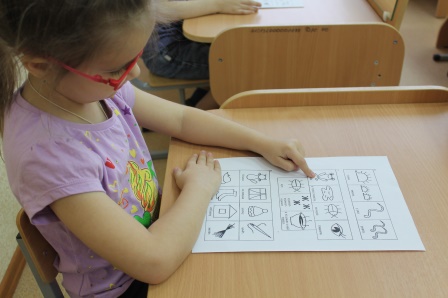 Мнемотехника – это система методов и приемов (картинки, мнемо-таблицы, схемы), обеспечивающих эффективное запоминание и воспроизведение информации, упрощающих процесс непосредственно-образовательной деятельности. Для слабовидящих детей мнемотехника является альтернативным способом коммуникации. Кабинет логопеда. 3 этаж.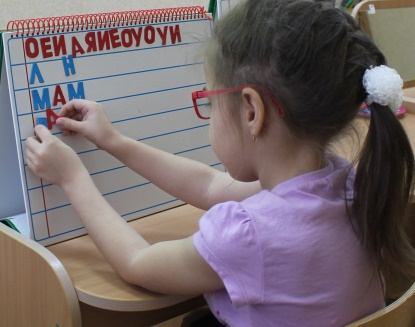 Методика обучения чтению детей 5-6 лет по букварю Н.С. Жуковой позволяет использовать индивидуальный ритм при освоении нового материала. На магнитной доске слабовидящий ребенок имеет возможность самостоятельно передвигать буквы, составлять слоги и слова.Кабинет логопеда. 3 этаж.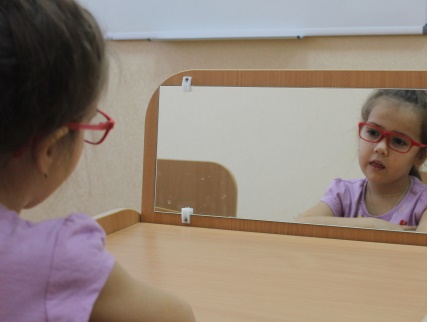 Артикуляционная гимнастика – основа формирования речевых звуков. Упражнения для тренировки подвижности артикуляционного аппарата, отработки определенных положений губ, языка, мягкого неба, необходимых для стимуляции у слабослышащих детей произношения звуков. Кабинет логопеда. 3 этаж.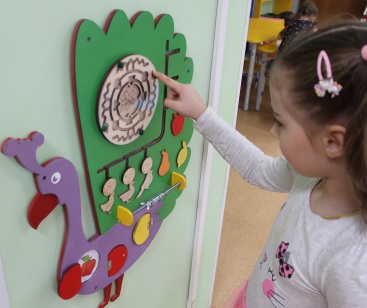 Доска Бизиборд. Развивающая доска с размещенными на ней тактильными элементами, систематизированными по определенной тематике  (дверки на замочках, колесики, колечки и пр.)  Для слабовидящих детей – это возможность тактильного восприятия мелких элементов, что способствует развитию мелкой моторики рук, зрительной, звуковой и тактильной памяти, ускоряет развитие речи, логики, устанавливает причинно-следственные связи.Первая младшая группы  № 1-4;Вторая младшая группа № 6-7;Средняя группа № 5, № 9; Старшая группа № 8, № 11;Подготовительная группа № 10холл «Развивай-ка» 2 этаж  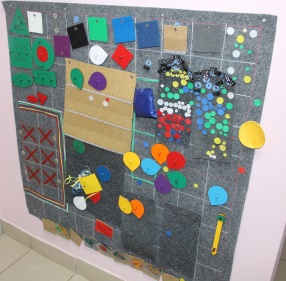 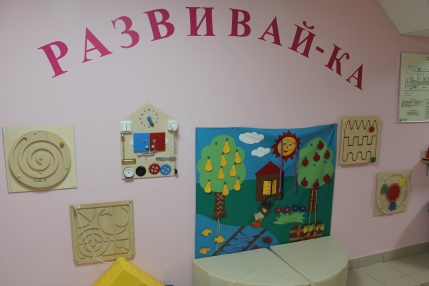 Развивающие игры В.В. Воскобовича.Игровые пособия В.В. Воскобовича разделены на 3 группы: универсальные, математические, игры с буквами, слогами, словами. Игровое поле из ковролина и наглядный материал «Коврограф ларчик» используется как демонстрационная доска, на которой разыгрываются различные игровые ситуации. В каждой игровой ситуации прослеживается интеграция пяти образовательных областей.  Развивающие игры В.В. Воскобовича развивают сенсорно-перцептивные связи, что способствует развитию математических способностей, логического мышления, памяти, коммуникативных навыков.Холл «Развивай-ка» 2 этаж  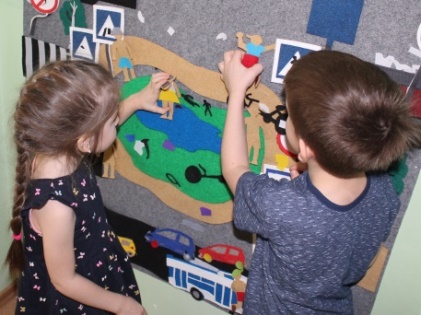 Тактильное игровое  пано по изучению правилам дорожного движения детей дошкольного возраста.  Визуальное и тактильное восприятие способствует развитию сенсорных эталонов у слабовидящих дошкольников. Развивает коммуникативные навыки, позволяет ускорить процесс адаптации и социализации ребенка с ОВЗ. Панно удобно в использовании: его можно свободно перемещать, крепить на стену, доску, мольберт.Средняя группа № 5, № 9; Старшая группа № 8, № 11;Подготовительная группа № 10Холл «Игровой центр автогородок» 3 этаж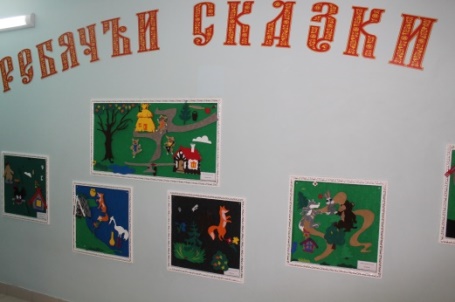 Визуально - тактильные пано «Ребячьи сказки». Тематических пано с героями семи сказок, которые изготовлены  из фетра и крепятся на липучки, удобно передвигаются и фиксируются. Пано расположены на доступной высоте, что позволяет дошкольникам разыгрывать  эпизоды  знакомых сказок. Тактильное восприятие героев сказок способствует развитию сенсорных эталонов. Холл «Ребячьи сказки» 3 этаж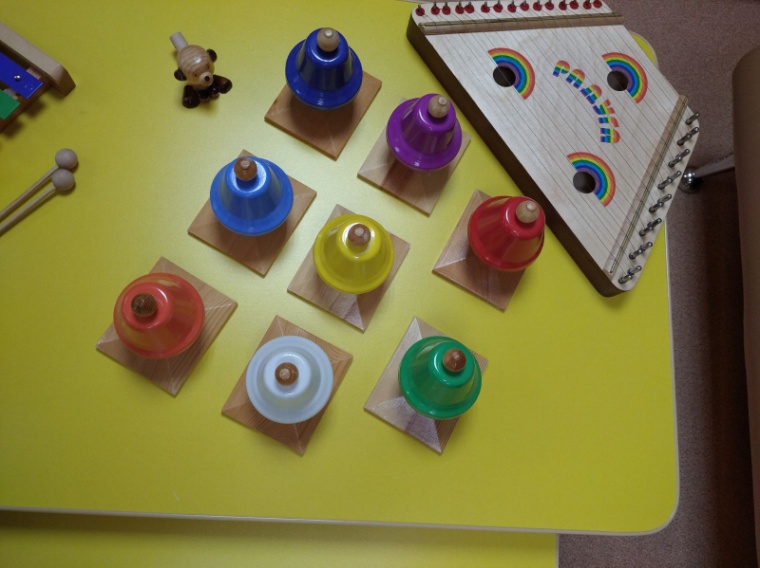 Сенсорная комната с предметами тактильного восприятия. Специально оборудованное помещение, предназначенное для воздействия на все органы чувств, через их стимуляцию, активацию и  расслабление. Занятия проводит педагог-психолог 1 раз в неделю, либо по мере необходимости. Кабинет психолога 3 этаж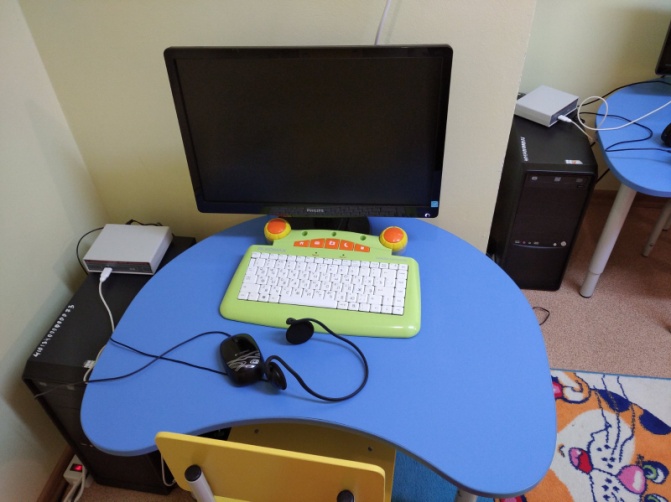 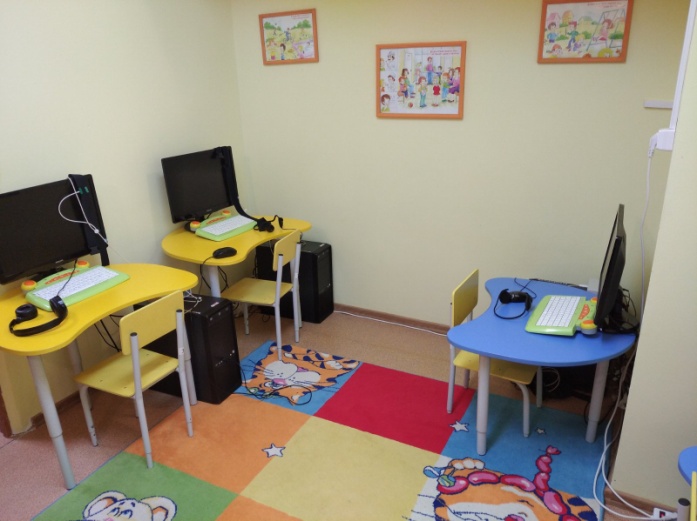 Кабинет «Бос – здоровье».  Сохранение и укрепление психомоторного здоровья детей путем внедрения в образовательный процесс оздоровительной дыхательной гимнастики с использованием метода биологически обратной связи, позволяющему дошкольнику управлять своими эмоциями и дыханием с помощью персонального компьютера. В комплекте  колонки, наушники.Специально оборудованное помещение с ноутбуками для групповой и индивидуальной работы. Кабинет педагога-психолога 3 этаж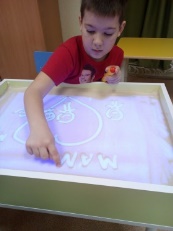 Световой стол для рисования песком.Эффективный метод для снятия психоэмоционального напряжения, тренировки моторики рук. Во время игр со световым столом дети с ограниченными возможностями здоровья  используют ладонь, пальцы, тыльную сторону ладони руки, рисуют различные линии, фигуры, что способствует развитию когнитивных процессов. Специально оборудованное помещение для групповой и индивидуальной работы. Кабинет педагога-психолога 3 этаж.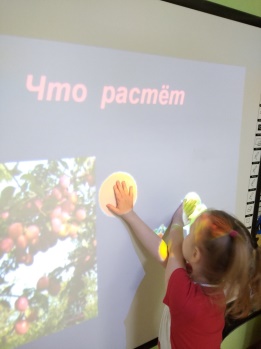 Интерактивная панель со звуковым сопровождением.  В образовательном процессе пано используется в качестве самостоятельной единицы или в составе тактильно-интегративного комплекса игровых средств, направленных на развитие мелких моторных навыков рук и зрительно-моторной координации. Средняя группа № 5, № 9; Старшая группа № 8, № 11;Подготовительная группа № 10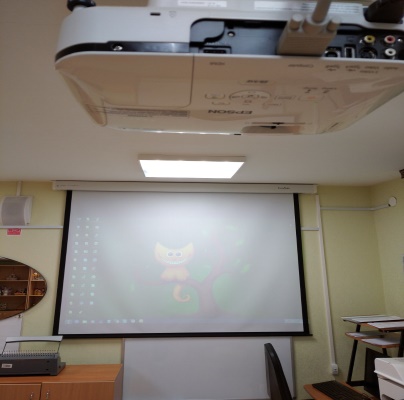 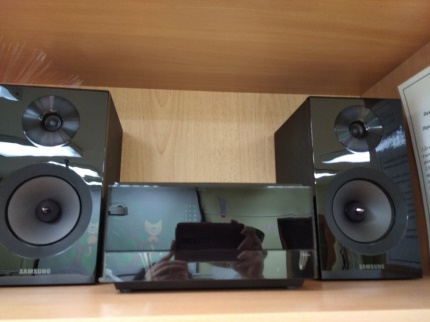 Игротерапия с использованием аудиотеки. Проектор и экран используются в НОД для  интенсивной  эмоциональной регуляции психологического самочувствия и общения, снятия неврозов и замкнутости.Кабинет педагога- психолога. 3 этаж.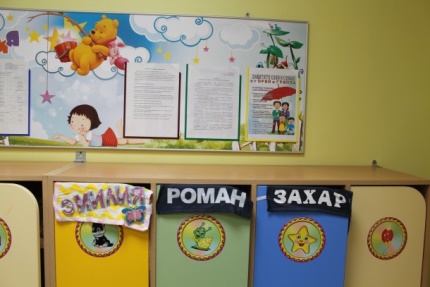 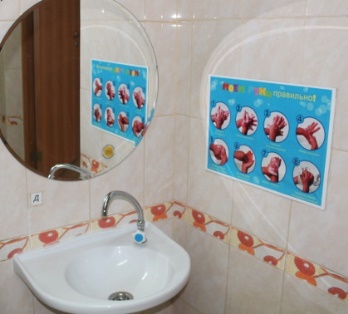 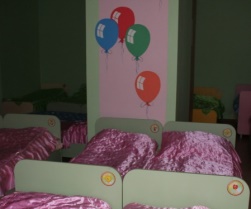 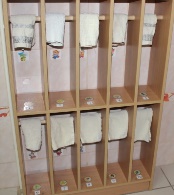 Визуальные подсказки. Надписи, картинки, фотографии, алгоритмы действий для слабовидящих детей являются ориентиром в развивающей предметно-пространственной среде группы и детского сада. Визуальные подсказки несут определенную информацию, которая позволяет упростить процесс коммуникации и взаимодействия слабовидящих детей со всеми участниками образовательного процесса. Первая младшая группы  № 1-4;Вторая младшая группа № 6-7;Средняя группа № 5, № 9; Старшая группа № 8, № 11